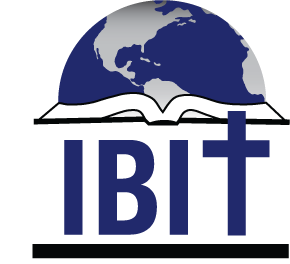 INSTITUTO BÍBLICO INTERNACIONAL DE TEXAS (IBIT)1502 Avenue I, (o PO Box 1501,) South Houston, TX, 775871 (713) 910-2819www.ibitenlinea.org, pedro@ibitenlinea.orgFORMULARIO DE INSCRIPCIÓNApellidos:            Nombres:      Fecha de Nacimiento:       	Edad:      	Estado Civil:               Género: Nacionalidad:          País dónde vive:             Ciudad:       Dirección de Mail:        Número de Whatsapp:      Iglesia a la que asiste (Nombre, denominación, etc.):      ¿Desde cuándo asiste a esta iglesia?      Descripción breve de su iglesia (Dónde se reúne, cantidad de miembros, cómo está constituido su liderazgo, etc.):      Ministerios/trabajos que usted desarrolla en su iglesia:       ¿Cómo se enteró del Instituto Bíblico Internacional de Texas?:      Plan de estudioTipo de cursadaTipo de cursadaPlan de beca (a determinar)Plan de beca (a determinar)Plan de beca (a determinar)Plan de estudioEn vivoEn líneaCompletaMedia becaNingunaLicenciatura en el Ministerio y Estudios Bíblicos (29 cursos deben ser presenciales)(42 materias)Licenciatura en Estudios Bíblicos y (40 materias)Certificado de Ministerio(12 materias)Certificado de Obrero Cristiano(16 materias)Certificado de Ministerio(12 materias)